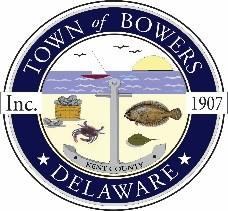 Town of Bowers3357 Main St., Frederica, DE19946(302)572-9000Bowersbeach.delaware.govAGENDAThursday, November 17, 2022Regular meeting to be brought to order at 7:00pmJoin Zoom Meetinghttps://us02web.zoom.us/j/85190242926?pwd=L1JqZTZTdXN5NVZaUU5BY0RDbkE1UT09Meeting ID: 851 9024 2926Passcode: 987475Pledge of AllegianceMINUTES AND REPORTSMeeting Minutes Approval from September and OctoberTreasurer’s Report Approval for OctoberCOMMITTEE REPORTSParking LotWatermen’s ParkParks and Recreation Planning/Zoning Code RevisionsPublic WaterStreetsCode EnforcementBoard of AdjustmentsDISCUSSION AND POSSIBLE ACTIONDiscussion and possible action to approve R-2022-08-11-01A RESOLUTION ADOPTING THE PROPOSED BUDGETS FOR FISCAL YEAR2022-2023OLD BUSINESSDredging / JettyDrainageNEW BUSINESSUpcoming Museum EventsRESIDENT CONCERNS/TOPICSCOUNCIL COMMENTSEXECUTIVE SESSIONExecutive session to hold preliminary discussions on site acquisitions for any publicly funded capital improvements,or sales or leases of real property. 29 Del. C. Sec. 10004(b)(2)Reminder: please notify Ada Puzzo or Shirley Pennington by the first Thursday of every monthif you have a concern or topic you would like to address at the next Town Meeting